Об утверждении муниципальной программы «Экономическое развитие города Ставрополя»В соответствии с Бюджетным кодексом Российский Федерации, федеральными законами от 06 октября 2003 г. № 131-ФЗ «Об общих принципах организации местного самоуправления в Российской Федерации», от 28 июня 2014 г. № 172-ФЗ «О стратегическом планировании в Российской Федерации», постановлением администрации города Ставрополя от 20.09.2013 № 3232 «О Порядке разработки муниципальных программ, их формирования и реализации»  ПОСТАНОВЛЯЮ:1. Утвердить муниципальную программу «Экономическое развитие города Ставрополя» согласно приложению.2. Настоящее постановление вступает в силу на следующий день после дня его официального опубликования в газете «Вечерний Ставрополь», 
но не ранее 01 января 2017 года.3. Разместить настоящее постановление на официальном сайте администрации города Ставрополя в информационно-телекоммуникационной сети «Интернет».4. Контроль исполнения настоящего постановления возложить на первого заместителя главы администрации города Ставрополя 
Толбатова А.В.Глава города Ставрополя	                                                                А.Х. ДжатдоевПриложениек постановлению администрации города Ставрополяот                  № МУНИЦИПАЛЬНАЯ ПРОГРАММА«Экономическое развитие города Ставрополя»ПАСПОРТмуниципальной программы «Экономическое развитие города Ставрополя»1. Общая характеристика текущего состояния сферы реализации Программы и прогноз ее развитияВ соответствии со Стратегией социально-экономического развития города Ставрополя до 2030 года, утвержденной решением Ставропольской городской Думы от 24 июня 2016 г. № 869, одной из главных целей социально-экономического развития города Ставрополя является создание институциональной среды, стимулирующей развитие экономики, повышение предпринимательской инициативы и рост инвестиционной активности.Данную цель предполагается достичь посредством:снижения влияния негативных факторов, сдерживающих инвестиционное развитие города Ставрополя;создания в городе Ставрополе условий для привлечения инвестиций и реализации инвестиционных проектов;определения и реализации приоритетных инвестиционных проектов, направленных на обеспечение опережающего развития экономики города Ставрополя;снижения административных барьеров для ведения бизнеса в городе Ставрополе;оказания финансовой, имущественной, информационной, консультационной и иной поддержки субъектов малого и среднего предпринимательства.Объем инвестиций, направленных крупными и средними организациями, расположенными на территории города Ставрополя, в основной капитал увеличился с 16,15 млрд. рублей в 2013 году до 17,6 млрд. рублей в 2015 году. В общем объеме инвестиций по Ставропольскому краю на долю города Ставрополя в 2015 году приходилось 20 процентов. Основными источниками финансирования инвестиций в основной капитал являются собственные средства инициаторов инвестиционных проектов – 49,3 процента; средства бюджетов бюджетной системы Российской Федерации – 32,4 процента; кредиты кредитных 
организаций – 7,5 процента; прочие – 10,8 процента. Наибольшая доля инвестиций направляется на развитие таких видов экономической деятельности, как «Обрабатывающие производства», «Транспорт и связь», «Государственное управление и обеспечение военной безопасности, социальное страхование». По оценке делового журнала «РосБизнесКонсалтинг» в 2015 году город Ставрополь занял третье место в рейтинге быстрорастущих городов Российской Федерации.За 2015 год объем отгруженных товаров собственного производства, выполненных работ и услуг собственными силами по обрабатывающим производствам, производству и распределению электроэнергии, газа и воды по крупным и средним организациям, расположенным на территории города Ставрополя, составил 41,9 млрд рублей, что в действующих ценах на 
15,1 процента превышает уровень 2014 года, в том числе по обрабатывающим производствам – 34,5 млрд рублей или 117,8 процента, по производству и распределению электроэнергии, газа и воды – 7,3 млрд рублей или 103,5 процента. Значительную долю в экономике города Ставрополя занимают торговля и предоставление услуг. В структуре оборота розничной торговли удельный вес пищевых продуктов составил 48,5 процента, непродовольственных товаров – 51,5 процента. Оборот розничной торговли на 91,1 процента сформирован организациями торговли и индивидуальными предпринимателями, осуществляющими свою деятельность вне рынка, и на 8,9 процента за счет розничных рынков и ярмарок. Поддержка малого и среднего предпринимательства рассматривается в качестве одного из приоритетных направлений социально-экономического развития города Ставрополя.Основная деятельность субъектов малого и среднего предпринимательства в городе Ставрополе реализуется в следующих направлениях: промышленность, строительство, торговля и общественное питание.Основное значение малого и среднего предпринимательства заключается в создании новых хозяйственных связей, активизации производственной и инновационной деятельности. При возрастающей напряженности на рынке труда малое и среднее предпринимательство остается основной возможностью для создания рабочих мест.Необходимость поддержки субъектов малого и среднего предпринимательства, осуществляемая в целях развития малого и среднего предпринимательства, признана на государственном уровне.Для создания условий для экономического развития города Ставрополя, формирования его положительного имиджа необходимо особое внимание уделить формированию благоприятных условий для совершенствования и успешного развития международных 
и межрегиональных связей, увеличению туристского потока, развитию туристской инфраструктуры.В настоящее время динамично развиваются отношения города Ставрополя с городами-побратимами Чжэньцзян и Чанджоу (Китайская Народная Республика), Де Мойн (Соединенные Штаты Америки), Пазарджик (Республика Болгария), Безье (Французская Республика), Ереван (Республика Армения). Расширяется сотрудничество с городами - партнерами регионов Российской Федерации. Установлены и успешно развиваются прямые контакты между образовательными организациями среднего общего, среднего профессионального и высшего образования города Ставрополя и городов-побратимов зарубежных стран. Реализуются двусторонние связи в области обмена группами обучающихся и преподавателей, совместного участия в международных культурных акциях, научно-исследовательской работе. Город Ставрополь осуществляет взаимодействие с международными, общероссийскими, региональными объединениями муниципальных образований, в рамках которого ежегодно заключаются соглашения о сотрудничестве.В условиях международной политической напряженности и экономического кризиса по большинству показателей социально-экономического развития города Ставрополя наблюдается положительная динамика или не допущено значительное снижение.В связи с отсутствием в городе Ставрополе значимого туристского потока, услуги гостиниц ориентированы, в первую очередь, на потребности деловых туристов – приезжих из других регионов Российской Федерации с рабочими целями. Для них в гостиницах оборудованы конференц-залы и банкетные залы различной вместимости.На территории города Ставрополя осуществляют деятельность
84 туристские организации, в том числе 15 туроператоров, 67 турагентств,
2 экскурсионных бюро. Туристские ресурсы города Ставрополя представляют следующие группы объектов:историко-культурные ресурсы, состоящие из отдельных 
зданий - памятников истории и архитектуры, храмов, музеев, памятников археологии и истории, мемориальных комплексов;природные ресурсы, представляющие собой привлекательные ландшафтные зоны, парки, отдельные памятники природы, точки панорамного обзора;объекты развлекательной инфраструктуры состоящие из театров, кинотеатров, концертных залов, художественных галерей, спортивных сооружений, гостиничных комплексов, деловых центров, конференц-залов, 
выставочных центров, ресторанов, кафе, развлекательных центров, дискотек, аквапарка.Намечено несколько основных направлений развития для ускорения темпов роста экономики города Ставрополя: привлечение инвесторов, подготовка высококвалифицированных кадров, создание высокотехнологичных рабочих мест, сохранение благоприятной экологической обстановки в городе Ставрополе, а также повышение 
уровня жизни населения. Реализация настоящей Программы даст 
возможность превратить город Ставрополь в один из наиболее активно развивающихся, комфортных городов Российской Федерации.Реализация мероприятий Программы обеспечит качественное преобразование экономики города Ставрополя.В ходе достижения целей и решения задач Программы 
будут осуществляться меры, направленные на предотвращение 
негативного воздействия рисков и повышение уровня гарантированности достижения предусмотренных в Программе конечных результатов.Основными внешними рисками, влияющими на достижение поставленных задач, являются:макроэкономические риски, связанные с возможностью сохранения процессов замедления экономики и сокращения инвестиционной активности, высокой инфляцией;правовые риски, связанные с возможным изменением законодательства Российской Федерации и законодательства Ставропольского края;финансовые риски, связанные с возникновением бюджетного дефицита и недостаточным уровнем бюджетного финансирования;обстоятельства непреодолимой силы.К внутренним рискам, которые также могут повлиять на реализацию Программы, относятся:недостаточная проработка вопросов, решаемых в рамках Программы;недостаточная оперативность внесения изменений в Программу при возникновении внешних рисков реализации Программы;несвоевременная разработка, согласование и принятие документов, обеспечивающих выполнение Программы.2. Цели и задачи ПрограммыЦелями Программы являются:создание институциональной среды, стимулирующей развитие экономики, повышение предпринимательской инициативы и рост инвестиционной активности;формирование комфортной городской среды для ведения бизнеса на территории города Ставрополя;развитие малого и среднего предпринимательства на территории города Ставрополя;создание на территории города Ставрополя благоприятных условий для совершенствования и успешного развития международного и межрегионального сотрудничества с городами стран дальнего и ближнего зарубежья и регионов Российской Федерации;повышение туристической привлекательности города Ставрополя, развитие внутреннего и въездного туризма в городе Ставрополе.Для достижения целей Программы предусматривается решение следующих задач:формирование положительного имиджа города Ставрополя;привлечение частных инвестиций в рамках концессионных соглашений и соглашений о муниципально-частном партнерстве;содействие реализации приоритетных инвестиционных и инновационных проектов в городе Ставрополе;развитие региональных индустриальных парков на территории города Ставрополя;развитие и укрепление межмуниципальных и международных связей города Ставрополя в рамках заключенных соглашений и планов о сотрудничестве;активизация предпринимательской деятельности посредством обеспечения доступности поддержки для субъектов малого и среднего предпринимательства, осуществляющих деятельность на территории города Ставрополя, популяризации предпринимательской деятельности;стимулирование развития малого и среднего предпринимательства в сфере производства товаров и оказания услуг, вовлечение молодых людей в предпринимательскую деятельность на территории города Ставрополя.3. Сроки реализации ПрограммыРеализация Программы рассчитана на 6 лет, с 2017 года по 2022 год включительно.4. Перечень и общая характеристика подпрограмм ПрограммыДля каждой подпрограммы Программы сформулированы цели, задачи, показатели (индикаторы), перечень основных мероприятий (мероприятий), в результате которых будут достигнуты ожидаемые результаты реализации соответствующей подпрограммы Программы. Перечень и общая характеристика подпрограмм Программы приведены в приложении 1 к Программе.5. Ресурсное обеспечение ПрограммыФинансирование Программы в 2017 – 2022 годах осуществляется за счет средств бюджета города Ставрополя в сумме 52185,00 тыс. рублей, в том числе: 2017 год – 9570,00 тыс. рублей;2018 год – 8523,00 тыс. рублей;2019 год – 8523,00 тыс. рублей;2020 год – 8523,00 тыс. рублей;2021 год – 8523,00 тыс. рублей;2022 год – 8523,00 тыс. рублей.Финансирование подпрограммы «Развитие малого и среднего предпринимательства в городе Ставрополе» осуществляется за счет 
средств бюджета города Ставрополя в сумме 36435,00 тыс. рублей, в том числе:2017 год – 6600,00 тыс. рублей;2018 год – 5967,00 тыс. рублей;2019 год – 5967,00 тыс. рублей;2020 год – 5967,00 тыс. рублей;2021 год – 5967,00 тыс. рублей;2022 год – 5967,00 тыс. рублей.Финансирование подпрограммы «Создание благоприятных условий для экономического развития города Ставрополя» осуществляется за счет средств бюджета города Ставрополя в сумме 15750,00 тыс. рублей, в том числе:2017 год – 2970,00 тыс. рублей;2018 год – 2556,00 тыс. рублей;2019 год – 2556,00 тыс. рублей;2020 год – 2556,00 тыс. рублей;2021 год – 2556,00 тыс. рублей;2022 год – 2556,00 тыс. рублей.Объем бюджетных средств определяется решением Ставропольской городской Думы о бюджете города Ставрополя на очередной финансовый год и плановый период.Финансирование за счет средств бюджетов Российской Федерации и Ставропольского края, а также за счет средств внебюджетных источников 
не предусмотрено.6. Система управления реализацией ПрограммыТекущее управление реализацией и реализация Программы осуществляет ответственный исполнитель Программы – администрация города Ставрополя в лице комитета экономического развития администрации города Ставрополя.Ответственный исполнитель Программы ежегодно, не позднее 
15 декабря текущего финансового года, утверждает по согласованию 
с соисполнителями Программы план реализации Программы на 
очередной финансовый год. В процессе реализации Программы 
ответственный исполнитель Программы по согласованию с соисполнителями Программы может вносить изменения в Программу. Ежегодно до 01 марта года, следующего за отчетным годом, в установленном постановлением администрации города Ставрополя порядке ответственный исполнитель Программы представляет сводный годовой отчет о ходе реализации и об оценке эффективности реализации Программы.Мониторинг и контроль реализации Программы осуществляются 
в порядке, установленном муниципальным нормативным правовым актом администрации города Ставрополя.7. Оценка эффективности реализации ПрограммыОценка эффективности реализации Программы проводится для оценки вклада Программы в социально-экономическое развитие города Ставрополя, исходя из степени реализации основных мероприятий (мероприятий) и достижения запланированных показателей (индикаторов) Программы.Для оценки эффективности Программы разработана система показателей (индикаторов) с учетом возможности проверки степени достижения целей и решения задач Программы:количество субъектов малого и среднего предпринимательства, осуществляющих деятельность на территории города Ставрополя;количество субъектов малого и среднего предпринимательства, осуществляющих деятельность на территории города Ставрополя, в расчете на 10,0 тыс. человек населения;среднесписочная численность работников (без внешних совместителей) субъектов малого и среднего предпринимательства, осуществляющих деятельность на территории города Ставрополя.количество индивидуальных предпринимателей в городе
Ставрополе;доля среднесписочной численности работников (без внешних совместителей) субъектов малого и среднего предпринимательства в городе Ставрополе в среднесписочной численности работников (без внешних совместителей) всех предприятий и организаций в городе Ставрополе по состоянию на конец года;количество зарубежных и российских делегаций, посетивших город Ставрополь;количество визитов официальных делегаций города Ставрополя в города стран дальнего и ближнего зарубежья, регионов Российской Федерации;количество туристических маршрутов в городе Ставрополе;количество участников экскурсий выходного дня;количество просмотров сайта «Инвестиционный Ставрополь» в информационно-телекоммуникационной сети «Интернет» (www.investinstav.ru);количество выставочно-ярмарочных мероприятий инвестиционной направленности, в которых принимали участие представители города Ставрополя. Выполнение мероприятий, предусмотренных Программой, позволит достичь следующих результатов:увеличение количества субъектов малого и среднего предпринимательства в городе Ставрополе;создание более сбалансированной отраслевой структуры малого 
и среднего предпринимательства в городе Ставрополе;развитие туристического потенциала города Ставрополя;формирование имиджа города Ставрополя как надежного партнера в развитии международного и межрегионального сотрудничества;формирование благоприятного инвестиционного климата, создающего условия для сбалансированного социально-экономического развития 
города Ставрополя.Методика и критерии оценки эффективности Программы приведены 
в приложении 2 к Программе.Заместитель главыадминистрации города Ставрополя                                                Т.В. СавельеваПриложение 1к муниципальной программе «Экономическое развитие города Ставрополя»ПЕРЕЧЕНЬ И ОБЩАЯ ХАРАКТЕРИСТКА ПОДПРОГРАММмуниципальной программы «Экономическое развитие города Ставрополя»Приложение 2к муниципальной программе«Экономическое развитиегорода Ставрополя»МЕТОДИКА И КРИТЕРИИ оценки эффективности муниципальной программы «Экономическое развитие города Ставрополя»Оценка эффективности реализации муниципальной программы «Экономическое развитие города Ставрополя» 
(далее – Программа) осуществляется в два этапа. На первом этапе производится сравнение фактически достигнутых значений показателей (индикаторов) с установленными Программой значениями и рассчитываются индивидуальные индексы достижения показателей (индикаторов) (по каждому показателю (индикатору) отдельно) по следующей формуле: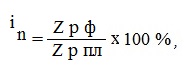 где: in  – индивидуальный индекс достижения n-го показателя (индикатора), процент;Z p ф – фактическое достигнутое значение n-го показателя (индикатора) в отчетном году;Z p пл – значение планируемого n-го показателя (индикатора) на отчетный год.На втором этапе рассчитывается оценка эффективности Программы по следующей формуле: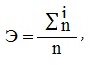 где: – оценка эффективности реализации Программы;– сумма индивидуальных индексов достижения n-х показателей (индикаторов) (in ) Программы;n – число показателей (индикаторов) Программы.Интегральная оценка эффективности реализации Программы может дана в пределах от 0 до 100 процентов. При значении  свыше 80 до 100 процентов и выше Программа признается эффективной.При значении  свыше 50 до 80 процентов Программа признается недостаточно эффективной.При значении  до 50 процентов Программа признается неэффективной.Приложение 3к муниципальной программе «Экономическое развитие города Ставрополя»ПОДПРОГРАММА«Развитие малого и среднего предпринимательства в городе Ставрополе»ПАСПОРТподпрограммы «Развитие малого и среднего предпринимательства в городе Ставрополе»1. Общая характеристика текущего состояния сферы реализации Подпрограммы и прогноз ее развитияМалое и среднее предпринимательство как элемент рыночной экономики способствует развитию всех сфер жизни общества и решению таких задач, как демонополизация, формирование конкурентной среды, насыщение рынка товарами и услугами, обеспечение полной занятости, экономический рост, увеличение налоговых поступлений, формирование среднего класса и общей деловой среды.Развитие малого и среднего предпринимательства в городе Ставрополе является стратегическим фактором, определяющим устойчивое развитие экономики города Ставрополя, тогда как свертывание средних и малых предприятий может иметь негативные последствия как экономического, так и социального характера. Поддержка субъектов малого и среднего предпринимательства рассматривается в качестве одного из приоритетных направлений социально-экономического развития города Ставрополя.В течение 2014 – 2015 годов в рамках реализации подпрограммы «Развитие малого и среднего предпринимательства в городе Ставрополе» муниципальной программы «Экономическое развитие города Ставрополя на 2014 – 2018 годы» была оказана информационная и консультационная поддержка более чем 4,0 тыс. субъектам малого и среднего предпринимательства, осуществляющим деятельность на территории города Ставрополя, объем финансовой поддержки составил 10729,68 тыс. рублей. В течение 2015 года в целях формирования условий для повышения профессиональных знаний субъектов малого предпринимательства, совершенствования их деловых качеств, подготовки к выполнению новых трудовых функций в области малого предпринимательства было организовано и проведено на безвозмездной основе семь семинаров, два круглых стола, одна научно-практическая конференция, в ходе которой были проведены три рабочие встречи по актуальным вопросам развития субъектов малого и среднего предпринимательства, в которых приняли участие более 500 предпринимателей, осуществляющих деятельность на территории города Ставрополя.В рамках оказания информационной поддержки субъектам малого 
и среднего предпринимательства на регулярной основе осуществляется размещение материалов на сайте «Малое и среднее предпринимательство города Ставрополя» в информационно-телекоммуникационной сети «Интернет».В целях пропаганды достижений, роли и места малого и среднего предпринимательства в социально-экономическом развитии города Ставрополя проводится ежегодный городской конкурс «Лучший предприниматель года в сфере малого и среднего предпринимательства» в рамках профессионального праздника – Дня российского предпринимательства. На основании имеющихся статистических и аналитических данных можно выделить ряд проблем, сдерживающих развитие деятельности субъектов малого и среднего предпринимательства, осуществляющих деятельность на территории города Ставрополя, к которым следует отнести:сложность доступа для субъектов малого и среднего предпринимательства к кредитным ресурсам, в том числе сложная процедура получения банковских кредитов, высокие процентные ставки за пользование кредитом, дефицит долгосрочных инвестиционных ресурсов;недостаточность собственного капитала и оборотных средств;неразвитость механизмов финансовой поддержки;нехватка производственных площадей и высокая арендная плата;недостаточный уровень квалификации кадров;недостаточный платежеспособный спрос на продукцию и услуги;ограниченность возможностей по продвижению собственной продукции (работ, услуг) на региональные, межрегиональные 
и международные рынки.Мероприятия Подпрограммы в первую очередь направлены на недопущение ухудшения ситуации и стабилизацию положения субъектов малого и среднего предпринимательства, осуществляющих деятельность на территории города Ставрополя, с использованием системного подхода, основанного на реализации мероприятий Подпрограммы, разработанной 
с учетом реального состояния малого и среднего предпринимательства.Программный подход позволит проводить планомерную работу по созданию благоприятного предпринимательского климата в городе Ставрополе, осуществлять мониторинг влияния мероприятий Подпрограммы на динамику показателей работы субъектов малого и среднего предпринимательства, контролировать исполнение намеченных планов.При достижении цели и решении задач Подпрограммы будут осуществляться меры, направленные на предотвращение негативного воздействия рисков и повышение уровня гарантированности достижения предусмотренных конечных результатов.При реализации Подпрограммы могут возникнуть следующие риски:макроэкономические риски, связанные с возможностью снижения темпов роста экономики, инфляционными процессами и ухудшением материального положения населения города Ставрополя;риски, связанные с возможным изменением законодательства Российской Федерации и законодательства Ставропольского края;финансово-экономические риски, связанные с возможным сокращением объема финансирования мероприятий Подпрограммы за счет средств бюджета города Ставрополя;снижение экономической активности субъектов малого и среднего предпринимательства по внешнеэкономическому направлению деятельности, связанное с введением дополнительных экономических санкций в отношении Российской Федерации со стороны международного сообщества.Основными внешними рисками, влияющими на достижение поставленных задач, являются:нарушение плановых сроков реализации мероприятий Подпрограммы из-за невыполнения обязательств по муниципальным контрактам;недофинансирование мероприятий Подпрограммы;снижение актуальности мероприятий Подпрограммы;недостаточная предпринимательская активность и инициативность субъектов малого и среднего предпринимательства, осуществляющих деятельность на территории города Ставрополя, и недоверие со стороны предпринимателей в части доступности мероприятий Подпрограммы;обстоятельства непреодолимой силы.К внутренним рискам реализации Подпрограммы относятся следующие организационные и управленческие риски:недостаточная проработка вопросов, решаемых в рамках Подпрограммы;недостаточная оперативность внесения изменений в Подпрограмму при возникновении внешних рисков реализации Подпрограммы;несвоевременная разработка, согласование и принятие документов, обеспечивающих выполнение мероприятий Подпрограммы;слабость управленческого потенциала;неадекватность системы мониторинга.Управление рисками реализации Подпрограммы будет осуществляться с помощью:вовлечения некоммерческих организаций, выражающих интересы субъектов малого и среднего предпринимательства, в процессы планирования и реализации мероприятий Подпрограммы;повышения открытости за счет информирования субъектов малого и среднего предпринимательства об осуществляемых мероприятиях, 
а также популяризации успешных проектов, реализованных с помощью настоящей Подпрограммы;мониторинга планируемых изменений законодательства Российской Федерации и законодательства Ставропольского края, внесения изменений 
в муниципальные нормативные правовые акты города Ставрополя, связанных с реализацией мероприятий Подпрограммы;определения приоритетов для первоочередного финансирования мероприятий Подпрограммы;внесения своевременных изменений в Подпрограмму.Управление рисками реализации Подпрограммы также будет осуществляться на основании использования положений Федерального закона от 05 апреля 2013 г. № 44-ФЗ «О контрактной системе в сфере закупок товаров, работ, услуг для обеспечения государственных и муниципальных нужд».Реализация Подпрограммы позволит увеличить количество субъектов малого и среднего предпринимательства, осуществляющих деятельность на территории города Ставрополя.Основными причинами недостижения ожидаемых результатов Подпрограммы являются принятие нормативных правовых актов, ухудшающих положение субъектов малого и среднего предпринимательства, нестабильная экономическая обстановка в целом в Российской Федерации, мировой финансовый кризис.	2. Цели и задачи ПодпрограммыЦелью Подпрограммы является развитие малого и среднего предпринимательства на территории города Ставрополя.Для достижения цели Подпрограммы предусматривается решение следующих задач:активизация предпринимательской деятельности посредством обеспечения доступности поддержки для субъектов малого и среднего предпринимательства, осуществляющих деятельность на территории города Ставрополя, популяризации предпринимательской деятельности;стимулирование развития малого и среднего предпринимательства в сфере производства товаров и оказания услуг, вовлечение молодых людей в предпринимательскую деятельность на территории города Ставрополя.3. Сроки реализации ПодпрограммыРеализация Подпрограммы рассчитана на 6 лет, с 2017 года по 2022 годвключительно.4. Перечень и общая характеристика основных мероприятий (мероприятий) ПодпрограммыПеречень и общая характеристика основных мероприятий (мероприятий) Подпрограммы приведены в приложении 1 к Подпрограмме.5. Ресурсное обеспечение ПодпрограммыФинансирование Подпрограммы в 2017 – 2022 годах осуществляется за счет средств бюджета города Ставрополя в сумме 36435,00 тыс. рублей, в том числе:2017 год – 6600,00 тыс. рублей;2018 год – 5967,00 тыс. рублей;2019 год – 5967,00 тыс. рублей;2020 год – 5967,00 тыс. рублей;2021 год – 5967,00 тыс. рублей;2022 год – 5967,00 тыс. рублей.Объем бюджетных средств определяется решением Ставропольской городской Думы о бюджете города Ставрополя на очередной финансовый год и плановый период.Финансирование за счет средств бюджетов Российской Федерации 
и Ставропольского края, а также за счет средств внебюджетных источников не предусмотрено.6. Система управления реализацией ПодпрограммыУправление и контроль реализации Подпрограммы осуществляются аналогично, как и по Программе в целом.7. Оценка эффективности реализации ПодпрограммыОценка эффективности реализации Подпрограммы проводится для оценки вклада Подпрограммы в социально-экономическое развитие города Ставрополя, исходя из степени реализации основных мероприятий (мероприятий) и достижения запланированных показателей (индикаторов) Подпрограммы. Для оценки эффективности Подпрограммы разработана система показателей (индикаторов) с учетом обеспечения возможности проверки степени достижения цели и решения задач Подпрограммы:количество субъектов малого и среднего предпринимательства, осуществляющих деятельность на территории города Ставрополя;количество субъектов малого и среднего предпринимательства, осуществляющих деятельность на территории города Ставрополя, в расчете на 10,0 тыс. человек населения;среднесписочная численность работников (без внешних совместителей) субъектов малого и среднего предпринимательства, осуществляющих деятельность на территории города Ставрополя.количество индивидуальных предпринимателей в городе
Ставрополе;доля среднесписочной численности работников (без внешних совместителей) субъектов малого и среднего предпринимательства в городе Ставрополе в среднесписочной численности работников (без внешних совместителей) всех предприятий и организаций в городе Ставрополе по состоянию на конец года.Реализация Подпрограммы позволит достичь следующих результатов:увеличить количество субъектов малого и среднего предпринимательства, осуществляющих деятельность на территории города Ставрополя;увеличить количество субъектов малого и среднего предпринимательства, осуществляющих деятельность на территории города Ставрополя, в расчете на 10,0 тыс. человек населения;увеличить среднесписочную численность работников (без внешних совместителей) субъектов малого и среднего предпринимательства, осуществляющих деятельность на территории города Ставрополя;увеличить количество индивидуальных предпринимателей в городе Ставрополе;увеличить долю среднесписочной численности работников (без внешнихсовместителей) субъектов малого и среднего предпринимательства в городе Ставрополе в среднесписочной численности работников (без внешних совместителей) всех предприятий и организаций в городе Ставрополе по состоянию на конец года.Методика и критерии оценки эффективности Подпрограммы приведены в приложении 2 к Подпрограмме.Приложение 1к подпрограмме«Развитие малого и среднего предпринимательствав городе Ставрополе»ПЕРЕЧЕНЬ И ОБЩАЯ ХАРАКТЕРИСТИКА основных мероприятий (мероприятий) подпрограммы «Развитие малого и среднего предпринимательства в городе Ставрополе»Приложение 2к подпрограмме«Развитие малого и среднего предпринимательства в городе Ставрополе»МЕТОДИКА И КРИТЕРИИоценки эффективности подпрограммы «Развитие малого и среднего предпринимательства в городе Ставрополе»Оценка эффективности реализации подпрограммы «Развитие малого и среднего предпринимательства в городе Ставрополе» (далее – Подпрограмма) осуществляется в два этапа. На первом этапе производится сравнение фактически достигнутых значений показателей (индикаторов) с установленными Подпрограммой значениями и рассчитываются индивидуальные индексы достижения показателей (индикаторов) (по каждому показателю (индикатору) отдельно) по следующей формуле:где: in  – индивидуальный индекс достижения n-го показателя (индикатора), процент;Z p ф – фактическое достигнутое значение n-го показателя (индикатора) в отчетном году;Z p пл – значение планируемого n-го показателя (индикатора) на отчетный год.На втором этапе рассчитывается оценка эффективности Подпрограммы по следующей формуле:где: – оценка эффективности реализации Подпрограммы;– сумма индивидуальных индексов достижения n-х показателей (индикаторов) (in ) Подпрограммы;n – число показателей (индикаторов) Подпрограммы.Интегральная оценка эффективности реализации Подпрограммы может быть дана в пределах от 0 до 
100 процентов.При значении  свыше 80 до 100 процентов и выше Подпрограмма признается эффективной.При значении  свыше 50 до 80 процентов Подпрограмма признается недостаточно эффективной.При значении  до 50 процентов Подпрограмма признается неэффективной.ПОДПРОГРАММА«Создание благоприятных условий для экономического развития города Ставрополя»ПАСПОРТподпрограммы «Создание благоприятных условий для экономического развития города Ставрополя»1. Общая характеристика текущего состояния сферы реализацииПодпрограммы и прогноз ее развитияНаправление инвестиций в создание новых и модернизацию уже существующих производств является важнейшим источником экономического роста и основой научно-технического прогресса. Уровень социально-экономического развития города Ставрополя в значительной степени зависит от формирования и реализации стимулирующей политики привлечения инвестиций.Инвестиционное развитие становится ресурсной базой и одновременно главным двигателем экономики города Ставрополя. Поэтому повышение инвестиционной привлекательности является одним из основных направлений при создании на территории города Ставрополя институциональной среды, стимулирующей развитие экономики, повышение предпринимательской инициативы и рост инвестиционной активности.Объем инвестиций, направленных крупными и средними организациями города Ставрополя в основной капитал увеличился 
с 16,15 млрд рублей в 2013 году до 17,6 млрд рублей в 2015 году. В общем объеме инвестиций по Ставропольскому краю на долю города Ставрополя 
в 2015 году приходилось 20,0 процентов. Основными источниками финансирования инвестиций в основной капитал являются собственные средства инициаторов инвестиционных проектов – 49,3 процента; средства бюджетов бюджетной системы Российской Федерации – 32,4 процента; кредиты кредитных организаций – 7,5 процента; прочие – 10,8 процента. Наибольшая доля инвестиций направляется на развитие таких видов экономической деятельности, как «Обрабатывающие производства», «Транспорт и связь», «Государственное управление и обеспечение военной безопасности, социальное страхование». По оценке делового журнала «РосБизнесКонсалтинг» в 2015 году город Ставрополь занял третье место в рейтинге быстрорастущих городов Российской Федерации.В среднесрочной перспективе, при условии реализации настоящей Подпрограммы, планируется повысить рейтинговые позиции города Ставрополя по направлениям предпринимательской, инвестиционной 
и инновационной деятельности. Рост прямых инвестиций 
в производственную отрасль обеспечит прирост экономики города Ставрополя, будет способствовать  внедрению современных технологий и эффективных способов управления.При сопоставлении конкурентных преимуществ, в силу географического расположения, город Ставрополь уступает региональным центрам Юга России. Неблагоприятная обстановка, сложившаяся в республиках Северного Кавказа создает условия для развития инфраструктуры города Ставрополя в качестве современной и стабильной площадки для выхода российских и зарубежных компаний на рынки регионов Северного Кавказа, Ближнего Востока и Средней Азии. Город Ставрополь обладает значительным инвестиционным потенциалом. Осуществляется формирование и реализация муниципальных программ в области энергосбережения, жилищно-коммунального хозяйства 
и социальной сферы.Туризм является важным фактором социально-экономического развития города Ставрополя и способствует повышению его инвестиционной привлекательности. Одним из перспективных направлений работы администрации города Ставрополя является содействие развитию въездного и внутреннего туризма в городе Ставрополе.На территории города Ставрополя осуществляют деятельность 
84 туристские организации, в том числе 15 туроператоров, 67 турагентств, 
2 экскурсионных бюро. На территории города Ставрополя расположена 
31 гостиница. Общая площадь номерного фонда составляет более 
11,0 тыс. кв. метров. Численность работников гостиниц составляет 
468 человек.Несмотря на то, что культурно-исторические объекты города Ставрополя не являются наиболее экономически выгодным сектором туристской отрасли, именно они во многом формируют спрос на самый широкий спектр услуг, стимулируют экономическое развитие организаций соответствующих секторов экономики (гостиницы, организации общественного питания, транспорта, торговли, связи). Разработка и развитие новых маршрутов культурно-исторического туризма в городе Ставрополе может стимулировать развитие и других видов туризма (развлекательного, познавательного, археологического, паломнического).В целях повышения эффективности туристской деятельности в городе Ставрополе необходимо формирование единого календаря событийных мероприятий города Ставрополя, способного привлекать туристов. Город Ставрополь должен аккумулировать и продвигать события, происходящие на его территории, и интегрировать их в событийный календарь Ставропольского края. Данные мероприятия должны создавать яркий информационный повод для продвижения города Ставрополя как туристского центра.Развитие международных и межрегиональных связей является стратегически необходимой, неотъемлемой частью социального 
и экономического развития города Ставрополя.Город Ставрополь является членом Международной ассоциации «Евразийское Региональное отделение Всемирной Организации Объединенные Города и Местные Власти», Международной ассоциации «Породненные города», Ассоциации «Международная Ассамблея столиц 
и крупных городов (МАГ)», СОЮЗА РОССИЙСКИХ ГОРОДОВ, Ассоциации «Совет муниципальных образований Ставропольского края». Осуществляется реализация совместных программ и проектов 
с объединениями муниципальных образований. Ежегодно заключаются соглашения о сотрудничестве.В настоящее время возрастает интерес к городу Ставрополю как надежному партнеру в области международного сотрудничества. Город Ставрополь имеет свыше 10 городов-побратимов и городов-партнеров стран дальнего и ближнего зарубежья и регионов Российской Федерации.Для достижения целей Подпрограммы планируется: проведение комплексных исследований состояния конкурентной среды по основным направлениям экономики города Ставрополя;оказание содействия в привлечении целевых инвестиционных кредитов;организация взаимодействия с администраторами внебюджетных финансовых источников;сопровождение участия предприятий на территории города Ставрополя в реализации механизмов государственной поддержки субъектов инвестиционной деятельности на региональном и федеральном уровнях;участие в формировании дополнительных инструментов содействия обновлению производственных фондов предприятий;проведение ежегодного конкурса «Лучший в профессии по направлениям рабочих специальностей»;организация визитов официальных делегаций администрации города Ставрополя в города-побратимы и города-партнеры стран ближнего и дальнего зарубежья и регионов Российской Федерации.Под воздействием негативных факторов могут возникнуть следующие внешние риски реализации Подпрограммы:макроэкономические риски, связанные с возможностью сохранения процессов замедления экономики и сокращения инвестиционной активности, прогнозируемые ростом инфляции;финансовые риски, связанные с недостаточным уровнем бюджетного финансирования, секвестированием бюджетных расходов на развитие реального сектора экономики;правовые риски, связанные с изменением законодательства Российской Федерации;финансовые риски, связанные с возникновением бюджетного дефицита и недостаточным уровнем бюджетного финансирования;политическая и экономическая нестабильность в международных дипломатических и экономических отношениях Российской Федерации;обстоятельства непреодолимой силы.Для минимизации воздействия данной группы рисков планируется организовать мониторинг изменений в законодательстве Российской Федерации в области инвестиционной деятельности, ежегодно уточнять объемы финансовых средств, предусмотренных на реализацию мероприятий Подпрограммы, в зависимости от достигнутых результатов определять приоритеты для первоочередного финансирования.К внутренним рискам, которые также могут повлиять на реализацию Подпрограммы, относятся:административные риски, связанные с неэффективным управлением реализацией Подпрограммы, нарушением планируемых сроков ее реализации, невыполнением целей и задач Подпрограммы, недостижением плановых значений показателей (индикаторов) Подпрограммы;организационные риски, связанные с несвоевременной разработкой, согласованием и принятием документов, обеспечивающих выполнение мероприятий Подпрограммы.Снижение внутренних рисков возможно при оперативном мониторинге хода реализации Подпрограммы и своевременном внесении изменений 
в Подпрограмму с сохранением ожидаемых результатов реализации Подпрограммы.2. Цели и задачи ПодпрограммыЦелями реализации Подпрограммы являются:создание институциональной среды, стимулирующей развитие экономики, повышение предпринимательской инициативы и рост инвестиционной активности;формирование комфортной городской среды для ведения бизнеса на территории города Ставрополя;создание на территории города Ставрополя благоприятных условий для совершенствования и успешного развития международного и межрегионального сотрудничества с городами стран дальнего и ближнего зарубежья и регионов Российской Федерации;повышение туристической привлекательности города Ставрополя, развитие внутреннего и въездного туризма в городе Ставрополе.Для достижения целей Подпрограммы предусматривается решение следующих задач:формирование положительного имиджа города Ставрополя;привлечение частных инвестиций в рамках концессионных соглашений и соглашений о муниципально-частном партнерстве;содействие реализации приоритетных инвестиционных и инновационных проектов в городе Ставрополе;развитие региональных парков на территории города Ставрополя;развитие и укрепление межмуниципальных и международных связей города Ставрополя в рамках заключенных соглашений и планов о сотрудничестве.3. Сроки реализации ПодпрограммыРеализация Подпрограммы рассчитана на 6 лет, с 2017 года по 2022 год включительно.4. Перечень и общая характеристика основных мероприятий (мероприятий) ПодпрограммыПеречень и общая характеристика основных мероприятий (мероприятий) Подпрограммы приведены в приложении 1 к Подпрограмме.5. Ресурсное обеспечение ПодпрограммыФинансирование Подпрограммы в 2017 – 2022 годах осуществляется за счет средств бюджета города  Ставрополя в сумме 15750,00 тыс. рублей, 
в том числе:2017 год – 2970,00 тыс. рублей;2018 год – 2556,00 тыс. рублей;2019 год – 2556,00 тыс. рублей;2020 год – 2556,00 тыс. рублей;2021 год – 2556,00 тыс. рублей;2022 год – 2556,00 тыс. рублей.Объем бюджетных средств определяется решением Ставропольской городской Думы о бюджете города Ставрополя на очередной финансовый год и плановый период.Финансирование за счет средств бюджетов Российской Федерации 
и Ставропольского края, а также за счет средств внебюджетных источников не предусмотрено.6. Система управления реализацией ПодпрограммыУправление и контроль реализации Подпрограммы осуществляются аналогично, как и по Программе в целом.7. Оценка эффективности реализации ПодпрограммыОценка эффективности реализации Подпрограммы проводится для оценки вклада Подпрограммы в социально-экономическое развитие города Ставрополя, исходя из степени реализации основных мероприятий (мероприятий) и достижения запланированных показателей (индикаторов) Подпрограммы. Для оценки эффективности Подпрограммы разработана система показателей (индикаторов) с учетом обеспечения возможности проверки степени достижения целей и решения задач Подпрограммы:количество зарубежных и российских делегаций, посетивших город Ставрополь;количество визитов официальных делегаций города Ставрополя в города стран дальнего и ближнего зарубежья, регионов Российской Федерации;количество туристических маршрутов в городе Ставрополе;количество участников экскурсий выходного дня;количество просмотров сайта «Инвестиционный Ставрополь» в информационно-телекоммуникационной сети «Интернет» (www.investinstav.ru);количество выставочно-ярмарочных мероприятий инвестиционной направленности, в которых принимали участие представители города Ставрополя. Реализация Подпрограммы позволит достичь следующих результатов:обеспечить информационное сопровождение субъектов инвестиционной деятельности посредством функционирования сайта «Инвестиционный Ставрополь» в информационно-телекоммуникационной сети «Интернет» (www.investinstav.ru);обеспечить участие представителей города Ставрополя в выставочно-ярмарочных мероприятиях инвестиционной и инновационной направленности;развить туристический потенциал города Ставрополя;сформировать имидж города Ставрополя как надежного партнера 
в развитии международного и межрегионального сотрудничества;увеличить количество туристических маршрутов в городе Ставрополе;увеличить количество участников экскурсий выходного дня;обеспечить запланированное количество официальных приемов зарубежных и российских делегаций в городе Ставрополе;организовать запланированное количество визитов официальных делегаций города Ставрополя в города стран дальнего и ближнего зарубежья, регионов Российской Федерации.Методика и критерии оценки эффективности Подпрограммы приведены в приложении 2 к Подпрограмме.Приложение 1к подпрограмме «Создание благоприятных условий для экономического развития города Ставрополя» ПЕРЕЧЕНЬ И ОБЩАЯ ХАРАКТЕРИСТИКА основных мероприятий (мероприятий) подпрограммы «Создание благоприятных условий для экономического развития города Ставрополя»Приложение 2к подпрограмме «Создание благоприятных условий для экономического развития города Ставрополя»МЕТОДИКА И КРИТЕРИИоценки эффективности подпрограммы «Создание благоприятных условий для экономического развития города Ставрополя» Оценка эффективности реализации подпрограммы «Создание благоприятных условий для экономического развития города Ставрополя» (далее – Подпрограмма) осуществляется в два этапа. На первом этапе производится сравнение фактически достигнутых значений показателей (индикаторов) с установленными Подпрограммой значениями и рассчитываются индивидуальные индексы достижения показателей (индикаторов) (по каждому показателю (индикатору) отдельно) по следующей формуле:                                                                                                             где:in  – индивидуальный индекс достижения n-го показателя (индикатора), процент;Z p ф – фактическое достигнутое значение n-го показателя (индикатора) в отчетном году;Z p пл – значение планируемого n-го показателя (индикатора) на отчетный год.На втором этапе рассчитывается оценка эффективности Подпрограммы по следующей формуле:                                                                                                   где: – оценка эффективности реализации Подпрограммы;– сумма индивидуальных индексов достижения n-х показателей (индикаторов) (in ) Подпрограммы;n – число показателей (индикаторов) Подпрограммы.Интегральная оценка эффективности реализации Подпрограммы может быть дана в пределах от 0 до 
100 процентов. При значении  свыше 80 до 100 процентов и выше Подпрограмма признается эффективной.При значении  свыше 50 до 80 процентов Подпрограмма признается недостаточно эффективной.При значении  до 50 процентов Подпрограмма признается неэффективной.Наименование муниципальной программы «Экономическое развитие города Ставрополя» (далее – Программа)Наименование, дата, номер постановления администрациигорода Ставрополя об утверждении перечня муниципальных программпостановление администрации города Ставрополя от 14.04.2016 № 787 
«О Перечне муниципальных программ города Ставрополя, принимаемых к разработке в 2016 году»Ответственный исполнительПрограммыадминистрация города Ставрополя в лице комитета экономического развития администрации города СтаврополяСоисполнители Программыадминистрация города Ставрополя в лице управления международных и межрегиональных связей администрации города Ставрополя;комитет по управлению муниципальным имуществом города СтаврополяЦели и задачи Программыцелями Программы являются: создание институциональной среды, стимулирующей развитие экономики, повышение предпринимательской инициативы и рост инвестиционной активности;формирование комфортной городской среды для ведения бизнеса на территории муниципального образования города Ставрополя Ставропольского края 
(далее - город Ставрополь);развитие малого и среднего предпринимательства на территории города Ставрополя;создание на территории города Ставрополя благоприятных условий для совершенствования и успешного развития международного и межрегионального 
сотрудничества с городами стран дальнего 
и ближнего зарубежья и регионов Российской Федерации;повышение туристической привлекательности города Ставрополя, развитие внутреннего и въездного туризма в городе Ставрополе.Задачами Программы являются:	формирование положительного имиджа города Ставрополя;привлечение частных инвестиций в рамках концессионных соглашений и соглашений о муниципально-частном партнерстве;содействие реализации приоритетных инвестиционных и инновационных проектов в городе Ставрополе;развитие региональных индустриальных парков на территории города Ставрополя;развитие и укрепление межмуниципальных и международных связей города Ставрополя в рамках заключенных соглашений и планов о сотрудничестве;активизация предпринимательской деятельности посредством обеспечения доступности поддержки для субъектов малого и среднего предпринимательства, осуществляющих деятельность на территории города Ставрополя, популяризации предпринимательской деятельности;стимулирование развития малого и среднего предпринимательства в сфере производства товаров и оказания услуг, вовлечение молодых людей в предпринимательскую деятельность на территории города СтаврополяСроки реализации Программы (подпрограмм)2017 – 2022 годы2017 – 2022 годыРесурсное обеспечение Программыреализация Программы осуществляется за счет средств бюджета города Ставрополя в сумме 52185,00 тыс. рублей, в том числе:2017 год – 9570,00 тыс. рублей;2018 год – 8523,00 тыс. рублей;2019 год – 8523,00 тыс. рублей;2020 год – 8523,00 тыс. рублей;2021 год – 8523,00 тыс. рублей;2022 год – 8523,00 тыс. рублей.Финансирование мероприятий подпрограммы «Развитие малого и среднего предпринимательства в городе Ставрополе» осуществляется за счет средств бюджета города Ставрополя в сумме 36435,00 тыс. рублей, в том числе:2017 год – 6600,00 тыс. рублей;2018 год – 5967,00 тыс. рублей;2019 год – 5967,00 тыс. рублей;2020 год – 5967,00 тыс. рублей;2021 год – 5967,00 тыс. рублей;2022 год – 5967,00 тыс. рублей.Финансирование мероприятий подпрограммы «Создание благоприятных условий для экономического развития города Ставрополя» осуществляется за счет средств бюджета города Ставрополя в сумме 15750,00 тыс. рублей в том числе:2017 год – 2970,00 тыс. рублей;2018 год – 2556,00 тыс. рублей;2019 год – 2556,00 тыс. рублей;2020 год – 2556,00 тыс. рублей;2021 год – 2556,00 тыс. рублей;2022 год – 2556,00 тыс. рублейреализация Программы осуществляется за счет средств бюджета города Ставрополя в сумме 52185,00 тыс. рублей, в том числе:2017 год – 9570,00 тыс. рублей;2018 год – 8523,00 тыс. рублей;2019 год – 8523,00 тыс. рублей;2020 год – 8523,00 тыс. рублей;2021 год – 8523,00 тыс. рублей;2022 год – 8523,00 тыс. рублей.Финансирование мероприятий подпрограммы «Развитие малого и среднего предпринимательства в городе Ставрополе» осуществляется за счет средств бюджета города Ставрополя в сумме 36435,00 тыс. рублей, в том числе:2017 год – 6600,00 тыс. рублей;2018 год – 5967,00 тыс. рублей;2019 год – 5967,00 тыс. рублей;2020 год – 5967,00 тыс. рублей;2021 год – 5967,00 тыс. рублей;2022 год – 5967,00 тыс. рублей.Финансирование мероприятий подпрограммы «Создание благоприятных условий для экономического развития города Ставрополя» осуществляется за счет средств бюджета города Ставрополя в сумме 15750,00 тыс. рублей в том числе:2017 год – 2970,00 тыс. рублей;2018 год – 2556,00 тыс. рублей;2019 год – 2556,00 тыс. рублей;2020 год – 2556,00 тыс. рублей;2021 год – 2556,00 тыс. рублей;2022 год – 2556,00 тыс. рублейреализация Программы осуществляется за счет средств бюджета города Ставрополя в сумме 52185,00 тыс. рублей, в том числе:2017 год – 9570,00 тыс. рублей;2018 год – 8523,00 тыс. рублей;2019 год – 8523,00 тыс. рублей;2020 год – 8523,00 тыс. рублей;2021 год – 8523,00 тыс. рублей;2022 год – 8523,00 тыс. рублей.Финансирование мероприятий подпрограммы «Развитие малого и среднего предпринимательства в городе Ставрополе» осуществляется за счет средств бюджета города Ставрополя в сумме 36435,00 тыс. рублей, в том числе:2017 год – 6600,00 тыс. рублей;2018 год – 5967,00 тыс. рублей;2019 год – 5967,00 тыс. рублей;2020 год – 5967,00 тыс. рублей;2021 год – 5967,00 тыс. рублей;2022 год – 5967,00 тыс. рублей.Финансирование мероприятий подпрограммы «Создание благоприятных условий для экономического развития города Ставрополя» осуществляется за счет средств бюджета города Ставрополя в сумме 15750,00 тыс. рублей в том числе:2017 год – 2970,00 тыс. рублей;2018 год – 2556,00 тыс. рублей;2019 год – 2556,00 тыс. рублей;2020 год – 2556,00 тыс. рублей;2021 год – 2556,00 тыс. рублей;2022 год – 2556,00 тыс. рублейНаименование                        подпрограмм«Развитие малого и среднего предпринимательства в городе Ставрополе» (приложение 3 к Программе);«Создание благоприятных условий для экономического развития города Ставрополя» (приложение 4 
к Программе)«Развитие малого и среднего предпринимательства в городе Ставрополе» (приложение 3 к Программе);«Создание благоприятных условий для экономического развития города Ставрополя» (приложение 4 
к Программе)«Развитие малого и среднего предпринимательства в городе Ставрополе» (приложение 3 к Программе);«Создание благоприятных условий для экономического развития города Ставрополя» (приложение 4 
к Программе)№ п/пНаименование подпрограммыОтветственный исполнитель, соисполнителиОбоснование выделения подпрограммыСрок исполнения(годы)Объем и источники финансирования (бюджет города Ставрополя), тыс. рублейОбъем и источники финансирования (бюджет города Ставрополя), тыс. рублейОбъем и источники финансирования (бюджет города Ставрополя), тыс. рублейОбъем и источники финансирования (бюджет города Ставрополя), тыс. рублейОбъем и источники финансирования (бюджет города Ставрополя), тыс. рублейОбъем и источники финансирования (бюджет города Ставрополя), тыс. рублейОжидаемый результатПоследствия нереализации подпрограммы№ п/пНаименование подпрограммыОтветственный исполнитель, соисполнителиОбоснование выделения подпрограммыСрок исполнения(годы)2017 г.2018 г.2019 г.2020 г.2021 г.2022 г.Ожидаемый результатПоследствия нереализации подпрограммы123456789101112131.Развитие малого и среднего предпринимательства в городе Ставрополеадминистрация города Ставрополя в лице комитета экономического развития администрации города Ставрополя, комитет по управлению муниципальным имуществом города Ставрополяфедеральные законы от 06 октября 
2003 г. № 131-ФЗ «Об общих принципах организации местного самоуправления в Российской Федерации», от 
24 июля 2007 г. 
№ 209-ФЗ 
«О развитии малого и среднего предпринимательствав Российской Федерации»2017 – 20226600,005967,005967,005967,005967,005967,00увеличение количества субъектов малого и среднего предпринимательства в городе Ставрополе; создание более сбалансированной отраслевой структуры малого и среднего предпринимательства в городе Ставрополеснижение основных экономических показателей деятельности субъектов малого и среднего предпринимательства, осуществляющих деятельность на территории города Ставрополя2.Создание благоприятных условий для экономическогоадминистрация города Ставрополя в лице комитета экономическогоФедеральный закон от 06 октября 
2003 г. № 131-ФЗ «Об общих 2017 – 20222970,002556,002556,002556,002556,002556,00развитие туристического потенциала городаснижение туристского потенциала городаразвития  города Ставрополяразвития администрации города Ставрополя, администрация города Ставрополя в лице управления международных и межрегиональных связей администрации города Ставрополяпринципах организации местного самоуправления в Российской Федерации», Стратегия социально-экономического развития города Ставрополя до 
2030 года, утвержденная решением Ставропольской городской Думы от 24 июня 2016 г. 
№ 869, постановление администрации города Ставрополя от 01.03.2011 № 567 
«Об утверждении Концепции развития туризма в городе Ставрополе», повышение инвестиционной привлекательности города СтаврополяСтаврополя;формирование имиджа города Ставрополя как надежного партнера в развитии международного и межрегионального сотрудничества;формирование благоприятного инвестиционного климата, создающего условия для сбалансированного социально-экономического развития 
города Ставрополя Ставрополя, развития международного и межрегионального сотрудничества города Ставрополя, рассогласование в цепи мероприятий по повышению инвестиционной привлекательности города Ставрополя, что может привести к падению темпов экономического развития города СтаврополяИтого:Итого:9570,008523,008523,008523,008523,008523,00Всего по муниципальной программе:Всего по муниципальной программе:52185,0052185,0052185,0052185,0052185,0052185,00№п/пНаименование показателя (индикатора) муниципальной программыБазовое значение Значение показателя (индикатора) по годамЗначение показателя (индикатора) по годамЗначение показателя (индикатора) по годамЗначение показателя (индикатора) по годамЗначение показателя (индикатора) по годамЗначение показателя (индикатора) по годамИсточник получения информации по показателю (индикатору) муниципальной программы№п/пНаименование показателя (индикатора) муниципальной программы2015 г. 201720182019202020212022Источник получения информации по показателю (индикатору) муниципальной программы123456789101.Количество субъектов малого и среднего предпринимательства, осуществляющих деятельность на территории города Ставрополя (единиц) 29275298603015830460307643108031391сведения территориального органа Федеральной службы государственной статистики по Ставропольскому краю2.Количество субъектов малого и среднего предпринимательства, осуществляющих деятельность на территории города Ставрополя, в расчете на 10,0 тыс. человек населения (единиц)667680687694701708715сведения территориального органа Федеральной службы государственной статистики по Ставропольскому краю3.Среднесписочная численность работников (без внешних совместителей) субъектов малого и среднего предпринимательства, осуществляющих деятельность на территории города Ставрополя (человек) 84912854228567885935861938645186710сведения территориального органа Федеральной службы государственной статистики по Ставропольскому краю4.Количество индивидуальных предпринимателей в городе Ставрополе (человек)16000165001700017500180001850019000сведения территориального органа Федеральной службы государственной статистики по Ставропольскому краю5.Доля среднесписочной численности работников (без внешних совместителей) субъектов малого и среднего предпринимательства в городе Ставрополе в среднесписочной численности работников (без внешних совместителей) всех предприятий и организаций в городе
Ставрополе по состоянию на конец года (процентов)4747,54848,54949,550сведения территориального органа Федеральной службы государственной статистики по Ставропольскому краю6.Количество зарубежных и российских делегаций, посетивших город Ставрополь (единиц)9101010101010в соответствии с заключенными соглашениями об установлении побратимских связей, соглашениями  о сотрудничестве с городами стран дальнего и ближнего зарубежья и регионов Российской Федерации, планами работы международных, общероссийских объединений муниципальных образований на очередной год7.Количество визитов официальных делегаций города Ставрополя в города стран дальнего и ближнего зарубежья, регионов Российской Федерации (единиц)9999999в соответствии с заключенными соглашениями об установлении побратимских связей, соглашениями  о сотрудничестве с городами стран дальнего и ближнего зарубежья и регионов Российской Федерации, планами работы международных, общероссийских объединений муниципальных образований на очередной год8.Количество туристических маршрутов в городе Ставрополе (единиц)-67891011фактическое количество туристических маршрутов в городе Ставрополе9.Количество участников экскурсий выходного дня (человек)-432455480500525550фактическое количество участников экскурсий выходного дня10.Количество просмотров сайта «Инвестиционный Ставрополь» в информационно-телекоммуникационной сети «Интернет» (www.investinstav.ru) (единиц)3500370038004000420046005000сведения территориального органа Федеральной службы государственной статистики по Ставропольскому краю11.Количество выставочно-ярмарочных мероприятий инвестиционной и инновационной направленности, в которых принимали участие представители города Ставрополя (единиц)3222222фактическое посещение мероприятийНаименование Подпрограммы«Развитие малого и среднего предпринимательства в городе Ставрополе» (далее - Подпрограмма)Наименование, дата, номер постановления администрации города Ставрополя об утверждении перечня муниципальных программпостановление администрации города Ставрополя от 14.04.2016 № 787 
«О Перечне муниципальных программ города Ставрополя, принимаемых к разработке в 2016 году»Ответственный исполнитель ПодпрограммыСоисполнительПодпрограммыадминистрация города Ставрополя в лице комитета экономического развития администрации города Ставрополякомитет по управлению муниципальным имуществом города СтаврополяЦели и задачи ПодпрограммыСроки реализации Подпрограммыцелью Подпрограммы является развитие малого и среднего предпринимательства на территории города Ставрополя.Задачами Подпрограммы являются:активизация предпринимательской деятельности посредством обеспечения доступности поддержки для субъектов малого и среднего предпринимательства, осуществляющих деятельность на территории города Ставрополя, популяризации предпринимательской деятельности;стимулирование развития малого и среднего предпринимательства в сфере производства товаров и оказания услуг, вовлечение молодых людей в предпринимательскую деятельность на территории города Ставрополя2017 – 2022 годыРесурсное обеспечение Подпрограммыреализация Подпрограммы осуществляется за счет средств бюджета города Ставрополя в сумме 36435,00 тыс. рублей, в том числе:2017 год – 6600,00 тыс. рублей;2018 год – 5967,00 тыс. рублей;2019 год – 5967,00 тыс. рублей;2020 год – 5967,00 тыс. рублей;2021 год – 5967,00 тыс. рублей;2022 год – 5967,00 тыс. рублей№п/пНаименование основного мероприятия(мероприятия)Ответственный исполнитель, соисполнителиОбоснование выделения основного мероприятия (мероприятия)Срокисполнения(годы)Объем и источники финансирования (бюджет города Ставрополя), тыс. рублейОбъем и источники финансирования (бюджет города Ставрополя), тыс. рублейОбъем и источники финансирования (бюджет города Ставрополя), тыс. рублейОбъем и источники финансирования (бюджет города Ставрополя), тыс. рублейОбъем и источники финансирования (бюджет города Ставрополя), тыс. рублейОбъем и источники финансирования (бюджет города Ставрополя), тыс. рублейОжидаемый результатВзаимосвязь с показателями (индикаторами) подпрограммы№п/пНаименование основного мероприятия(мероприятия)Ответственный исполнитель, соисполнителиОбоснование выделения основного мероприятия (мероприятия)Срокисполнения(годы)2017 г.2018 г.2019 г.2020 г.2021 г.2022 г.Ожидаемый результатВзаимосвязь с показателями (индикаторами) подпрограммы12345678910111213Основное мероприятие 1.Обеспечение благоприятных условий для развития малого и среднего предпринимательства на территории города СтаврополяОсновное мероприятие 1.Обеспечение благоприятных условий для развития малого и среднего предпринимательства на территории города Ставрополяадминистрация города Ставрополя в лице комитета
экономического развития администрации города СтаврополяФедеральный закон от 24 июля 2007 г. № 209-ФЗ 
«О развитии малого и среднегопредпринимательства в Российской Федерации» 2017-2022450,00407,00407,00407,00407,00407,00анализ показателей развития малого и среднего предпринимательства и эффективности мер по его развитию; обеспечение доступности информации по вопросам регулирования предпринимательской деятельности и формах поддержки субъектов малого и среднего предпринимательства в городе Ставрополе; популяризация предпринимательской деятельности на территории города Ставрополяпункты 1 – 5 таблицы приложения 2 к подпрограмме1.Организация и проведение социологических исследований состояния субъектов малого
и среднего предпринимательства, осуществляющих деятельность на территории  города Ставрополя, реакции деловых кругов на принимаемые муниципальные правовые акты города Ставрополя с разработкой предложений по совершенствованию форм, условий и порядка поддержки субъектов малого и среднего предпринимательства, осуществляющих деятельность на территории города Ставрополяадминистрация города Ставрополя в лице комитета
экономического развития администрации города Ставрополянеобходимость определения состояния субъектов малого и среднего предпринимательства, осуществляющих деятельность на территории города Ставрополя 2018,2020, 2022-40,00-40,00-40,00анализ показателей развития малого и среднего предпринимательства в городе Ставрополе и эффективности мер по его развитию; внесение предложений по совершенствованию форм, условий и порядка поддержки субъектов малого и среднего предпринимательства, осуществляющих деятельность на территории города Ставрополя пункты 1 – 5 таблицы приложения 2 к подпрограмме2.Организация  деятельности Координационного  совета по развитию малого и среднего предпринимательства при администрации города Ставрополя администрация города Ставрополя в лице комитета экономического развитияадминистрации города СтаврополяФедеральный закон от 24 июля 2007 г. № 209-ФЗ 
«О развитии малого и среднегопредпринимательства в Российской Федерации»,постановление администрации города Ставрополя,от 03.08.2009 № 277 «О Координационном совете по развитию малого и среднего предпринимательства при админист рации города Ставрополя»2017 -2022------совершенствование  мероприятий в области развития малого и среднего предпринимательства в городе Ставрополепункты 1 – 5 таблицы приложения 2 к подпрограммме3.Ведение реестра субъектов  малого и среднего предпринимательства – получателей поддержкиадминистрация города Ставрополя в лице комитета экономического развития администрации города СтаврополяФедеральный закон от 24 июля 2007 г. 
№ 209-ФЗ «О развитии малого и среднего предпринимательства в Российской Федерации»2017 -2022------учет субъектов малого и среднего предпринимательства,  получивших поддержку за счет средств бюджета города Ставрополя-4.Формирование и ведение перечня муниципального имущества муниципального образования города Ставрополя Ставропольского края, свободного от прав третьих лиц (за исключением имущественных прав субъектов малого и среднего предпринимательства), предназначенного для предоставления во владение и (или) в пользование на долгосрочной основе субъектам малого и среднего предпринимательства и организациям, образующим инфраструктуру поддержки субъектов малого и среднего предпринимательствакомитет по управлению муниципальным имуществом города СтаврополяФедеральный законот 24 июля 2007 г. № 209-ФЗ«О развитии малого и среднего предпринимательства в Российской Федерации», постановление администрации города Ставрополя от 21.04.2015 № 742 «Об утверждении Порядка формирования, ведения, обязательного опубликования перечня муниципального имущества муниципального образования города Ставрополя Ставропольского края, свободного от прав третьих лиц (за исключением имущественных прав субъектов малого и среднего предпринимательства), предназначенного для предоставления во владение и (или) в пользование на долгосрочной основе субъектам малого и среднего предпринимательства и организациям, образующим инфраструктуру поддержки субъектов малого и среднего предпринимательства»2017 -2022------имущественная поддержка субъектов малого и среднего предпринимательства, осуществляющих деятельность на территории города Ставрополя-5.Разработка и издание информационно-справочных пособий по вопросам регулирования деятельности субъектов малого и среднего предпринимательства, осуществляющих деятельность на территории города Ставрополяадминистрация города Ставрополя в лице комитета экономического развития администрации города СтаврополяФедеральный закон от 24 июля 2007 г. 
№ 209-ФЗ «О развитии малого и среднего предпринимательства в Российской Федерации»2019,2021--40,00-40,00-поддержка субъектов  малого и среднего предпринимательства, осуществляющих деятельность на территории города Ставрополя, в сфере образованияпункты 1 – 5 таблицы приложения 2 к подпрограмме6.Сопровождение сайта «Малое и среднее предпринимательство города Ставрополя» в информационно-телекоммуникационной сети «Интернет» для субъектов малого и среднего предпринимательства, осуществляющих деятельность на территории города Ставрополя (www.staveconom. ru)администрация города Ставрополя в лице комитета экономического развития администрации города СтаврополяФедеральный закон от 24 июля 2007 г. № 209-ФЗ«О развитии малого и среднего предпринимательства в Российской Федерации»2017 – 202270,0060,0060,0060,0060,0060,00информационная поддержка субъектов малого и среднего предпринимательства, осуществляющих деятельность на территории города Ставрополя пункты 1 – 5 таблицы приложения 2 к подпрограмме7.Организация и проведение ежегодного городского конкурса «Лучший предприниматель года в сфере малого и среднего предпринимательства» в рамках Дня российского предпринимательстваадминистрация города Ставрополя в лице комитета экономического развития администрации города Ставрополяпостановление администрации города Ставрополя от 27.04.2011 
№ 1119 «О проведении ежегодногогородского конкурса «Лучшийпредприниматель года в сфере малого и среднего предпринимательства»2017 –2022380,00307,00307,00307,00307,00307,00повышение статуса предпринимателя -Основное мероприятие 2.Развитие и обеспечение деятельности инфраструктуры поддержки субъектов малого и среднего предпринимательства в городе СтаврополеОсновное мероприятие 2.Развитие и обеспечение деятельности инфраструктуры поддержки субъектов малого и среднего предпринимательства в городе Ставрополеадминистрация города Ставрополя в лице комитета экономического развития администрации города СтаврополяФедеральный законот 24 июля 2007 г. № 209-ФЗ«О развитии малого и среднего предпринимательства в Российской Федерации»2017 -20221150,001150,001150,001150,001150,001150,00обеспечение условий для формирования инфраструктуры поддержки субъектов малого и среднего предпринимательства на территории города Ставрополя пункты 1 – 5 таблицы приложения 2 к подпрограмме8.Создание и осуществление деятельности городского центра по развитию малого и среднего предпринимательства и поддержке молодых людей, осуществляющих предпринимательскую деятельность на территории города Ставрополяадминистрация города Ставрополя в лице комитета экономического развития администрации города СтаврополяФедеральный законот 24 июля 2007 г. № 209-ФЗ«О развитии малого и среднего предпринимательства в Российской Федерации»2017 – 20221150,001080,001080,001080,00 1080,00 1080,00консультационная поддержка субъектов  малого и среднего предпринимательства, осуществляющих деятельность на территории города Ставрополяпункты 1 – 5 таблицы приложения 2 к подпрограмме9.Проведение семинаров, научно-практических конференций, рабочих встреч и круглых столов по проблемам субъектов малого и среднего предпринимательства, осуществляющих деятельность на территории города Ставрополя администрация города Ставрополя в лице комитета экономического развития администрации города СтаврополяФедеральный закон от 24 июля 2007 г. № 209-ФЗ«О развитии малого и среднего предпринимательства в Российской Федерации»2018 – 20220,0070,0070,0070,0070,0070,00поддержка субъектов малого и среднего предпринимательства, осуществляющих деятельность на территории города Ставрополя, в сфере образованияпункты 1 – 5 таблицы приложения 2 к подпрограммеОсновное мероприятие 3. 
Финансовая поддержка субъектов малого и среднего предпринимательства в городе СтаврополеОсновное мероприятие 3. 
Финансовая поддержка субъектов малого и среднего предпринимательства в городе Ставрополеадминистрация городаСтаврополя в лице комитета экономического развития администрации города СтаврополяФедеральный закон от 24 июля 2007 г. № 209-ФЗ«О развитии малого и среднего предпринимательства в Российской Федерации»2017 -20225000,004410,004410,00 4410,004410,004410,00финансовая поддержка субъектов малого и среднегопредпринимательства, осуществляющих деятельность на территории города Ставрополя, за счет средств бюджета города Ставрополяпункты 1 – 5 таблицы приложения 2 к подпрограммме10.Предоставлениесубсидий субъектаммалого и среднего предпринимательства, осуществляющим деятельность на территории города Ставрополя, в том числе:1) на возмещение части процентных ставок по привлеченным кредитам на модернизацию существующих производств и открытие новых производств на территории города Ставрополя, полученным в российских кредитных организациях;2) на финансовое обеспечение затрат на открытие собственного бизнеса в сфере производства товаров и оказания услуг;3) на частичное возмещение затрат в приоритетных сферах деятельности;4) на частичное возмещение затрат по подключению (технологическому присоединению) объектов капитального строительства производственного назначения к инженерным сетям газоснабженияадминистрация городаСтаврополя в лице комитета экономического развития администрации города СтаврополяФедеральный закон от 24 июля 2007 г. № 209-ФЗ«О развитии малого и среднего предпринимательства в Российской Федерации»,постановление администрации города Ставрополя от 09.07.2014 № 2356 «О Порядке предоставления субсидий субъектам малого и среднего предпринимательства, осуществляющим деятельность на территории города Ставрополя, на возмещение части процентных ставок  по привлеченным кредитам на модернизацию существующих производств и открытие новых производств на территории города Ставрополя, полученным в российских кредитных организациях, за счет средств бюджета города Ставрополя»,постановление администрации города Ставрополя от 01.09.2015 № 1943 «Об утверждении Порядка предоставления субсидий субъектам малого и среднего предпринимательства, осуществляющим деятельность на территории города Ставрополя, на частичное возмещение затрат по подключению
(технологическому присоединению)
объектов капитального строительства производственного назначения к инженерным сетям газоснабжения за счет средств бюджета города Ставрополя»2019 -20222017 -20222017 -20222019 -20220,003000,002000,000,000,002700,001710,000,00600,002100,001410,00300,00600,002100,001410,00300,00600,002100,001410,00300,00600,002100,001410,00300,00финансовая поддержка субъектов малого и среднегопредпринимательства, осуществляющих деятельность на территории города Ставрополя, за счет средств бюджета города Ставрополяпункты 1 – 5 таблицы приложения 2 к подпрограммеИтого:Итого:6600,005967,005967,005967,005967,005967,00Всего по Подпрограмме:Всего по Подпрограмме:36435,0036435,0036435,0036435,0036435,0036435,00№
п/пНаименование показателя (индикатора) подпрограммыБазовое значениеЗначение показателя (индикатора) по годамЗначение показателя (индикатора) по годамЗначение показателя (индикатора) по годамЗначение показателя (индикатора) по годамЗначение показателя (индикатора) по годамЗначение показателя (индикатора) по годамИсточник получения информации по показателю (индикатору) подпрограммы№
п/пНаименование показателя (индикатора) подпрограммы2015 г.2017 2018 2019202020212022Источник получения информации по показателю (индикатору) подпрограммы123456789101.Количество субъектов малого и среднего предпринимательства, осуществляющих деятельность на территории города Ставрополя (единиц)29275298603015830460307643108031391сведения территориального органа Федеральной службы государственной статистики по Ставропольскому краю2.Количество субъектов малого и среднего предпринимательства, осуществляющих деятельность на территории города Ставрополя, в расчете на 10,0 тыс. человек населения (человек)667680687694701708715сведения территориального органа Федеральной службы государственной статистики по Ставропольскому краю3. Среднесписочная  численность работников (без  внешних совместителей) субъектов малого и среднего предпринимательства, осуществляющих деятельность на территории города Ставрополя (человек)84912854228567885935861938645186710сведения территориального органа Федеральной службы государственной статистики по Ставропольскому краю4. Количество индивидуальных предпринимателей в городе Ставрополе (человек)1600165001700017500180001850019000сведения территориального органа Федеральной службы государственной статистики по Ставропольскому краю5.Доля среднесписочной численности работников (без внешних совместителей) субъектов малого и среднего предпринимательства в городе Ставрополе в среднесписочной численности работников (без внешних совместителей) всех предприя4747,54848,54949,550сведения территориального органа Федеральной службы государственной статистики по Ставропольскому краютий и организаций в городе Ставрополе по состоянию на конец года (процентов)Приложение 4к муниципальной программе «Экономическое развитие города Ставрополя»Наименование Подпрограммы«Создание благоприятных условий для экономического развития города Ставрополя» (далее – Подпрограмма) Наименование, дата, номер постановления администрации города Ставрополяоб утверждении перечня муниципальныхпрограммпостановление администрации города Ставрополя от 14.04.2016 № 787 
«О Перечне муниципальных программ города Ставрополя, принимаемых к разработке в 2016 году»Ответственный исполнитель Подпрограммыадминистрация города Ставрополя в лице комитета экономического развития администрации города СтаврополяСоисполнитель Подпрограммыадминистрация города Ставрополя в лице управления международных и межрегиональных связей администрации города Ставрополя Цели и задачи Подпрограммыцелями Подпрограммы являются:создание институциональной среды, стимулирующей развитие экономики, повышение предпринимательской инициативы и рост инвестиционной активности;формирование комфортной городской среды для ведения бизнеса на территории муниципального образования города Ставрополя Ставропольского края 
(далее – город Ставрополь);создание на территории города Ставрополя благоприятных условий для совершенствования и успешного развития международного и межрегионального сотрудничества с городами стран дальнего и ближнего зарубежья и регионов Российской Федерации;повышение туристической привлекательности города Ставрополя, развитие внутреннего и въездного туризма в городе Ставрополе.Задачами Подпрограммы являются:формирование положительного имиджа города Ставрополя;привлечение частных инвестиций в рамках концессионных соглашений и соглашений о муниципально-частном партнерстве;содействие реализации приоритетных инвестиционных и инновационных проектов в городе Ставрополе;развитие региональных парков на территории города Ставрополя;развитие и укрепление межмуниципальных и международных связей города Ставрополя в рамках заключенных соглашений и планов о сотрудничестве Сроки реализации Подпрограммы2017 – 2022 годыРесурсное обеспечение Подпрограммыреализация Подпрограммы осуществляется за счет средств бюджета города Ставрополя в сумме 15750,00 тыс. рублей, в том числе:2017 год – 2970,00 тыс. рублей;2018 год – 2556,00 тыс. рублей;2019 год – 2556,00 тыс. рублей;2020 год – 2556,00 тыс. рублей;2021 год – 2556,00 тыс. рублей;2022 год – 2556,00 тыс. рублей№п/пНаименование основного 
мероприятия (мероприятия)Ответственный исполнитель,соисполнителиОбоснование выделения основного мероприятия (мероприятия) Срок исполнения(годы)Объем и источники финансирования (бюджет города Ставрополя), тыс. рублейОбъем и источники финансирования (бюджет города Ставрополя), тыс. рублейОбъем и источники финансирования (бюджет города Ставрополя), тыс. рублейОбъем и источники финансирования (бюджет города Ставрополя), тыс. рублейОбъем и источники финансирования (бюджет города Ставрополя), тыс. рублейОбъем и источники финансирования (бюджет города Ставрополя), тыс. рублейОжидаемый результатВзаимосвязь с показателями (индикаторами) подпрограммы№п/пНаименование основного 
мероприятия (мероприятия)Ответственный исполнитель,соисполнителиОбоснование выделения основного мероприятия (мероприятия) Срок исполнения(годы)2017 г.2018 г.2019 г.2020 г.2021 г.2022 г.Ожидаемый результатВзаимосвязь с показателями (индикаторами) подпрограммы12345678910111213Основное мероприятие 1.
Создание благоприятных условий для развития инвестиционной деятельностиОсновное мероприятие 1.
Создание благоприятных условий для развития инвестиционной деятельностиадминистрация города Ставрополя в лице комитета экономического развития администрации города Ставрополяпривлечение потенциальных частных инвесторов в экономику города Ставрополя2017 -2022280,00252,00252,00252,00252,00252,00информирование потенциальных инвесторов об инвестиционных возможностях города Ставрополяпункты 5, 6 таблицы приложения 2 к подпрограмме1.Сопровождение сайта «Инвестиционный Ставрополь» в информационно-телекоммуникационной сети «Интернет» (www.investinstav.ru)администрация города Ставрополя в лице комитета экономического развития администрации города Ставрополяорганизация продвижения положительного опыта инвестиционной деятельности на территории города Ставрополя2017 – 2022 80,0072,0072,0072,0072,0072,00информирование потенциальных инвесторов об инвестиционных возможностях города Ставрополяпункт 5 таблицы приложения 2 к подпрограмме2.Организация и проведение ежегодного конкурса «Лучший в профессии по направлениям рабочих специальностей»администрация города Ставрополя в лице комитета экономического развития администрации города Ставрополядефицит кадров рабочих специальностей, повышение производительности труда во всех отраслях экономики2017 -2022------популяризация рабочих специальностей, снижение дефицита  кадров рабочих специальностей-3.Участие города Ставрополя в выставочно-ярмарочных мероприятиях, форумах, семинарах, круглых столах инвестиционной и инновационной направленности, в том числе: разработка и изготовление презентационных материалов о городе Ставрополеадминистрация города Ставрополя в лице комитета экономического развития администрации города Ставрополяпривлечение потенциальных частных инвесторов в экономику города Ставрополя2017 – 2022200,00180,00180,00180,00180,00180,00содействие реализации приоритетных инвестиционных и инновационных проектов в городе Ставрополепункт 6 таблицы приложения 2 к подпрограммеОсновное мероприятие 2. Создание условий для развития туризма на территории города СтаврополяОсновное мероприятие 2. Создание условий для развития туризма на территории города Ставрополяадминистрация города Ставрополя в лице комитета экономического развития администрации города Ставрополяпродвижение города Ставрополя как города, привлекательного для туризма2017 -2022495,00328,50328,50328,50328,50328,50обеспечение условий для развития внутреннего и въездного туризма  пункты 3, 4 таблицы приложения 2 к подпрограмме4.Создание нового сайта «Туристический Ставрополь» в информационно-телекоммуникационной сети «Интернет» и его сопровождение администрация города Ставрополя в лице комитета экономического развития администрации города Ставрополя повышение комфортности планирования поездок в город Ставрополь, пребывания в городе Ставрополе;продвижние туристического потенциала города Ставрополя 2017 – 2022150,0070,0060,0060,0060,0060,00обеспечение информированности о туристической инфраструктуре города Ставрополя, увеличение посещаемости сайта «Туристический Ставрополь» в информационно-телекоммуникационной сети «Интернет»-5.Участие города Ставрополя в выставочно-ярмарочных мероприятиях, форумах, семинарах, круглых столах, в том числе: разработка и изготовление презентационных материалов о городе Ставрополе;оплата регистрационных сборов, аренды выставочных площадей и оборудования, транспортных расходов и прочееадминистрация города Ставрополя в лице комитета экономического развития администрации города Ставрополяпродвижение туристического потенциала города Ставрополя,обсуждение актуальных вопросов развития внутреннего и въездного туризма, работа с потенциальными инвесторами2019 – 2022--45,0045,0045,0045,00увеличение количества участников в выставочно-ярмарочных мероприятиях, форумах, семинарах, круглых столах-6.Организация проведения городской туристско-приключенческой игры (квеста) на территории города Ставрополя с привлечением заинтересованных команд из городов регионов Российской Федерации администрация города Ставрополя в лице комитета экономического развития администрации города Ставрополяпродвижение туристического потенциала города Ставрополя2018 – 2022-65,0030,0030,0030,0030,00увеличение количества туристов, посетивших город Ставропольпункт 3 таблицы приложения 2 к подпрограмме7.Организация и проведение городского конкурса на лучший туристский маршрутадминистрация города Ставрополя в лице комитета экономического развития администрации города Ставрополяпостановление администрации города Ставрополя от 18.06.2012 № 1660 
«О проведении ежегодного городского конкурса на лучший туристский маршрут», формирование имиджа города Ставрополя как города, привлекательного для развития туризма2017, 202150,00- --50,00-увеличение количества туристических маршрутов в городе Ставрополе; улучшение качества существующих туристических маршрутов в городе Ставрополепункт 3 таблицы приложения 2 к подпрограмме8.Составление туристических карт по туристическим маршрутам и памятным местам города Ставрополяадминистрация города Ставрополя в лице комитета экономического развития администрации города Ставрополяпродвижение города Ставрополя как города, привлекательного для туризма2017 – 202130,0030,0030,0030,0030,00-повышение комфортности пребывания туристов в городе Ставрополепункт 3 таблицы приложения 2 к подпрограмме9.Организация и проведение городского конкурса на лучший эскиз логотипа «Туристический Ставрополь»администрация города Ставрополя в лице комитета экономического развития администрации города Ставрополяпродвижение города Ставрополя как города, привлекательного для туризма2017 50,00-----создание туристического логотипа города Ставрополя-10.Разработка и изготовление рекламной и сувенирной продукции о городе Ставрополе, публикации в средствах массовой информации о развитии туризма в городе Ставрополеадминистрация города Ставрополя в лице комитета экономического развития администрации города Ставрополяформирование имиджа города Ставрополя как города, привлекательного для развития туризма2017 – 202285,00113,50163,50113,50113,50143,50формирование имиджа города Ставрополя как города, привлекательного для развития туризма-11.Организация проведения обучающих семинаров для экскурсоводов города Ставрополяадминистрация города Ставрополя в лице комитета экономического развития администрации города Ставрополяповышение квалификации экскурсоводов для проведения экскурсий по городу Ставрополю;повышение качества  экскурсионных услуг по городу Ставрополю2018, 2020, 2022-50,00-50,00-50,00повышение квалификации экскурсоводов по городу Ставрополю, увеличение количества экскурсоводов по городу Ставрополю-12.Организация проведения экскурсий выходного дня для жителей и гостей города Ставрополяадминистрация города Ставрополя в лице комитета экономического развития администрации города Ставрополяпродвижение туристического потенциала города Ставрополя 2017130,00-----увеличение количества участников экскурсий по городу Ставрополюпункт 4 таблицы приложения 2 к подпрограмме13.Организация и проведение форумов, конференций, семинаров, круглых столов по вопросам развития туризма в городе Ставрополе, привлечения инвестиций в туристскую инфраструктуру города Ставрополяадминистрация города Ставрополя в лице комитета экономического развития администрации города Ставрополяобсуждение актуальных вопросов туристской инфраструктуры города Ставрополя представителями туристской инфраструктуры; развитие взаимодействия с потенциальными инвесторами в туристскую индустрию на территории города Ставрополя;представлениеновых возможностей развития туристского бизнеса для представителей туристской индустрии на территориигорода Ставрополя, потенциальных инвесторов в туристскую индустрию на территориигорода Ставрополя2017 – 2022------привлечение инвесторов в туристскую индустрию на территории города Ставрополя-Основное мероприятие 3.Развитие международного, межрегионального и межмуниципального сотрудничества города СтаврополяОсновное мероприятие 3.Развитие международного, межрегионального и межмуниципального сотрудничества города Ставрополяадминистрация города Ставрополя в лице управления международных и межрегиональных связей администрации города Ставрополяразвитие сотрудничества с городами стран дальнего и ближнего зарубежья, регионов Российской Федерации2017 -20222195,001975,501975,501975,501975,501975,50создание благоприятных условий для развития международных связей города Ставрополя;укрепление в городе Ставрополе атмосферы толерантности и поликультурного диалога;формирование имиджа города Ставрополя как надежного партнера в развитии международного и межрегионального сотрудничествапункты 1, 2 таблицы приложения 2 к подпрограмме14.Организация приема и обслуживание официальных лиц и делегаций городов стран дальнего и ближнего зарубежья, регионов Российской Федерации, представителей иностранных посольств и консульств и проведение официальных мероприятий (представительские расходы)администрация города Ставрополя в лице управления международных и межрегиональных связей администрации города Ставрополяразвитие сотрудничества с городами стран дальнего и ближнего зарубежья, регионов Российской Федерации, обеспечение реализации планов сотрудничества администрации города Ставрополя с муниципалитетами городов-побратимов зарубежных стран; взаимодействие с  представителями иностранных посольств и консульств; укрепление в городеСтаврополе атмосферы толерантности и поликультурногодиалога; формирование имиджа города Ставрополя как надежного партнера в развитии международного и межрегионального сотрудничества2017 – 2022790,00790,00790,00790,00790,00790,00создание благоприятных условий для развития международных связей города Ставрополя;укрепление в городе Ставрополе атмосферы толерантности и поликультурного диалога;формирование имиджа города Ставрополя как надежного партнера в развитии международного и межрегионального сотрудничествапункт 1 таблицы приложения 2 к подпрограмме15.Обеспечение членства в международных, общероссийских и региональных объединениях муниципальных образований (оплата членских взносов)администрация города Ставрополя в лице управления международных и межрегиональных связей администрации города Ставрополяразвитие сотрудничества с международными, общероссийскими, региональными объединениями муниципальных образований в части реализации совместных программ и проектов; организация участия представителей администрации города Ставрополя в работе форумов, сессий, конференций и семинаров2017 – 20221405,001185,501185,501185,501185,501185,50изучение положительного опыта работы муниципалитетов городов- побратимов, городов-партнеров зарубежных стран и регионов Российской Федерации в социально-экономической сфере с целью применения в практической деятельности; распространение положительного опыта работы администрации города Ставрополя по решению общегородских проблемпункты 1, 2 таблицы приложения 2 к подпрограммеИтогоИтого2970,002556,002556,002556,002556,002556,00Всего по ПодпрограммеВсего по Подпрограмме15750,0015750,0015750,0015750,0015750,0015750,00№п/пНаименование показателя (индикатора) подпрограммы Базовое значениеЗначение показателя (индикатора) по годамЗначение показателя (индикатора) по годамЗначение показателя (индикатора) по годамЗначение показателя (индикатора) по годамЗначение показателя (индикатора) по годамЗначение показателя (индикатора) по годамИсточник получения информации по показателю (индикатору) подпрограммы№п/пНаименование показателя (индикатора) подпрограммы 2015 г.201720182019202020212022Источник получения информации по показателю (индикатору) подпрограммы123456789101.Количество зарубежных и российских делегаций, посетивших город Ставрополь (единиц)9101010101010в соответствии с заключенными соглашениями об установлении побратимских связей, соглашениями о сотрудничестве с городами стран дальнего и ближнего зарубежья и регионов Российской Федерации, планами работы международных, общероссийских объединений муниципальных образований на очередной год2.Количество визитов официальных делегаций города Ставрополя в города стран дальнего и ближнего зарубежья, регионов Российской Федерации (единиц)9999999в соответствии с заключенными соглашениями об установлении побратимских связей, соглашениями о сотрудничестве с городами стран дальнего и ближнего зарубежья и регионов Российской Федерации, планами работы международных, общероссийских объединений муниципальных образований на очередной год3.Количество туристических маршрутов в городе Ставрополе (единиц)-67891011фактическое количество туристических маршрутов в городе Ставрополе4.Количество участников экскурсий выходного дня  (человек)-432455480500525550фактическое количество участников экскурсий выходного дня5.Количество просмотров сайта «Инвестиционный Ставрополь» в информационно-телекоммуникационной сети «Интернет» (www.investinstav.ru) (единиц) 3500370038004000420046005000сведения территориального органа Федеральной службы государственной статистики по Ставропольскому краю6.Количество выставочно-ярмарочных мероприятий инвестиционной и инновационной направленности, в которых принимали участие представители города Ставрополя (единиц)3222222фактическое посещение мероприятий